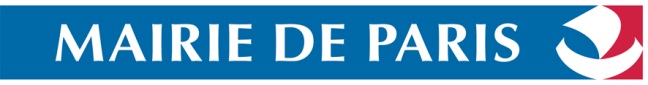 FORMULAIRE DE CANDIDATURELABEL PARIS EUROPEDéposer son dossier de candidature en 4 étapes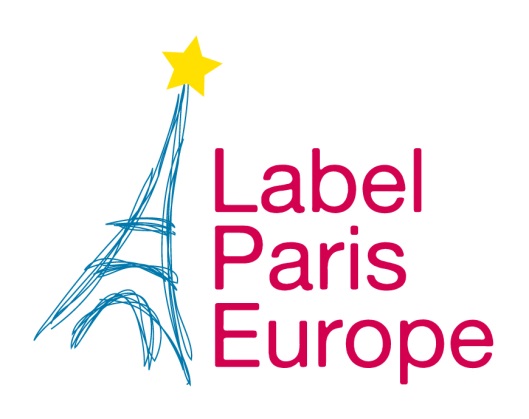 Étape 1 : prendre connaissance du règlement du Label Paris Europe et de la liste des pays éligiblesLe règlement et la liste des pays éligibles sont disponibles sur www.paris.fr et à la fin de ce document.Étape 2 : enregistrer l’association candidate sur SIMPAToute association candidate doit être enregistrée sur SIMPA (Système d’Information Multi-services des Partenaires Associatifs). La validation de l’enregistrement peut prendre 48 à 72h. Il convient d’anticiper cette démarche préalable au dépôt du dossier.Accueil  Associations  SIMPA, compte association de la Mairie de ParisPour les établissements scolaires ou universitaires non constitués en association, se référer à l’article 6 du règlement.Une fois le compte SIMPA créé, il est nécessaire de soumettre les pièces administratives suivantes :les statuts, en vigueur, de l’association ;le récépissé de déclaration de création de l’association émit par la Préfecture ;le témoin de parution au Journal Officiel des Associations et Fondations d’Entreprises  (ancien justificatif de publication) ;la liste, à jour, des membres du conseil d’administration ainsi que du bureau ;le procès-verbal de l’assemblée générale 2018 ;le rapport d’activité 2017 ;le rapport financier 2017 ;les comptes de résultat et bilans des deux exercices précédents (2016 et 2017)le relevé d’identité bancaire ou postale ;le budget prévisionnel global de l’association pour 2019 ;Étape 3 : saisir la demande de subvention sur SIMPAÉtape 4 : ajouter les documents obligatoires sur SIMPALes candidats doivent impérativement rédiger et présenter leur dossier selon le plan indiqué par la Ville de Paris. Tout dossier ne respectant pas ce cadre ne sera pas examiné. Le dossier, dûment complété sur le support numérique fourni, ne doit pas dépasser 20 pages (hors annexes).Le dossier de candidature se compose de trois rubriques :A – La fiche de synthèseB – La description du projetC – Le porteur de projet et ses partenairesEt des annexes suivantes :Annexe 1 – Une lettre d’engagementAnnexe 2 – Le calendrier prévisionnel Annexe 3 – La/les convention(s) ou lettre(s) de partenariat entre l’association et ses partenairesAnnexe 4 – Le(s) document(s) attestant des cofinancements demandés et/ou octroyésAnnexe 5 – Tout document attestant les réalisations passées ou à venir de l’associationA – Fiche de synthèseRAPPEL : Seules les associations ayant plus d’une année d’existence au 20 décembre 2018 sont éligibles.B - Description du projetPrésentation du projetRAPPEL : Le calendrier prévisionnel de mise en œuvre des actions et activités fait l’objet d’une annexe à compléter (annexe 2).Équilibre financier du projetRAPPEL : Le montant des subventions sollicitées auprès du Label Paris Europe ne peut excéder 10.000€ et le montant total des subventions sollicitées auprès de la Ville de Paris pour ce projet ne peut pas excéder 20.000€ au titre de l’année 2019. Cette somme ne doit pas représenter plus de 50% du montant total du projet.CofinancementsRAPPEL : Les documents attestant des autres sources de financement (demandées et accordées) doivent être fournis en annexe au dossier de candidature.CommunicationPrise en compte de la dimension environnementaleC – Le porteur de projet et ses partenairesLe porteur de projetLe responsable légal de l’associationLes partenaires (tableau à reproduire autant de fois que nécessaire)RAPPEL : Merci de joindre, pour chacun des partenaires impliqués, une lettre d’intention précisant le type de contribution (opérationnelle ou financière) au projet. Tout partenariat ne faisant pas l’objet d’une lettre d’intention ne sera pas pris en compte dans l’évaluation du dossier de candidature.Annexe 1 – Lettre d’engagementJe sousigné(e) ,  de l’association  déclare avoir lu et accepté le règlement de l’appel à projets Label Paris Europe 2019. Je certifie l’exactitude des renseignements et documents fournis.Fait à  le SignatureAnnexe 2 – Calendrier prévisionnelComment avez-vous eu connaissance du Label Paris Europe ? Media (préciser)  Affichage Mairie (préciser)  Bibliothèque Maison de la Vie Associative et Citoyenne (préciser)  Maison de l’Europe Université (préciser)  Groupe scolaire (préciser)  Paris.fr Autre site internet (préciser)  Autres (préciser) DATE LIMITE DU DÉPÔT DU DOSSIER DE CANDIDATURE SUR SIMPA :DATE LIMITE DU DÉPÔT DU DOSSIER DE CANDIDATURE SUR SIMPA :Le 20 Décembre 2018 à minuitLe 20 Décembre 2018 à minuit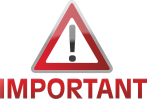 TOUT DOSSIER DE CANDIDATURE INCOMPLET OU NE RÉUNISSANT PAS L’INTÉGRALITÉ DES PIÈCES JUSTIFICATIVES DEMANDÉES SERA REFUSÉ.RAPPEL : Pour déposer une demande de subvention, vous devez disposer d’un compte SIMPA complet où figure votre numéro SIRET. Toute demande de modification de compte SIMPA fait l’objet d’une vérification par un gestionnaire. Selon l’activité, cette étape peut demander deux jours ouvrés environ.Nous vous invitons à vérifier dès à présent que votre compte est complet et à jour.RAPPEL : Pour déposer une demande de subvention, vous devez disposer d’un compte SIMPA complet où figure votre numéro SIRET. Toute demande de modification de compte SIMPA fait l’objet d’une vérification par un gestionnaire. Selon l’activité, cette étape peut demander deux jours ouvrés environ.Nous vous invitons à vérifier dès à présent que votre compte est complet et à jour.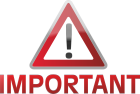 Dans le champ « Intitulé de la demande de subvention », indiquer « LPE2019 » avant d’inscrire le titre du projet.Dans le champ « Descriptif du projet » :« Cette demande fait-elle suite à un appel à projets Ville de Paris ? », cocher « OUI »« Relève-t-elle d’un projet politique de la Ville ? », cocher « NON »« Numéro d’appel à projets », saisir « LPE2019 »Nom de l’associationTitre du projetNuméro SIMPA :Montant demandé :Montant demandé :Date de création de l’association :Date de création de l’association :Adresse du siège social :Adresse du siège social :Téléphone :Téléphone :Courriel :Courriel :Association déjà candidate au Label Paris Europe ? OUI NONAnnée(s) : Association déjà candidate au Label Paris Europe ? OUI NONAnnée(s) : Association déjà candidate au Label Paris Europe ? OUI NONAnnée(s) : Association déjà candidate au Label Paris Europe ? OUI NONAnnée(s) : Association déjà lauréate au Label Paris Europe ? OUI NONAnnée(s) :Association déjà lauréate au Label Paris Europe ? OUI NONAnnée(s) :Association déjà lauréate au Label Paris Europe ? OUI NONAnnée(s) :Êtes-vous inscrit dans une Maison de la Vie Associative et Citoyenne (MVAC) ?Êtes-vous inscrit dans une Maison de la Vie Associative et Citoyenne (MVAC) ?Êtes-vous inscrit dans une Maison de la Vie Associative et Citoyenne (MVAC) ?Êtes-vous inscrit dans une Maison de la Vie Associative et Citoyenne (MVAC) ? OUI OUI NONSi oui, dans quel arrondissement ?Si oui, dans quel arrondissement ?Si oui, dans quel arrondissement ?Si oui, dans quel arrondissement ?Présentation succincte de l’association :Résumé du projet : Lieu du projet et villes européennes impliquées :Public bénéficiaire :Période de réalisation :Objectifs :Description synthétique des actions prévues :Moyens humains mobilisés pour mettre en œuvre ces actions : Moyens techniques mobilisés pour mettre en œuvre ces actions : Évaluation du projet (résultats attendus, indicateurs, etc.) : Coût total du projet (en €) : Autofinancement (en €) :Autofinancement (en %) :Budget total de l’association en 2017 :Budget total de l’association en 2018 :Budget total de l’association en 2019 :Part du budget du projet dans le budget prévisionnel de l’association pour 2019 :Avez-vous sollicité d’autres financements de la Ville de Paris pour ce projet ? Si oui, lesquels ?Avez-vous sollicité d’autres financements de la Ville de Paris pour ce projet ? Si oui, lesquels ?Avez-vous sollicité d’autres financements de la Ville de Paris pour ce projet ? Si oui, lesquels ?Avez-vous sollicité d’autres financements de la Ville de Paris pour ce projet ? Si oui, lesquels ?CHARGESMontantPRODUITSMontantDemande de financement déposée, sollicitée ou acquise ?CHARGES DIRECTESCHARGES DIRECTESRESSOURCES DIRECTESRESSOURCES DIRECTESAchatsAchatsRecettes des activitésRecettes des activitésAchat d’études et de prestations de servicesPrestations de servicesEau, gaz, électricitéVente de produits et marchandisesFournituresTotal recettesTotal achatsSubventions (détailler)Subventions (détailler)Services extérieursServices extérieursFonds européensLocations-Entretiens et réparations-AssuranceÉtatDocumentation-Total services extérieurs-Autres services extérieursEmplois aidésRémunérations intermédiaires et honoraires-Publicité, publicationRégion Île-de-FranceDéplacements, missions et réceptions-Frais postaux et de télécommunicationLabel Paris EuropeAutresAutres financements publicsTotal autres services extérieurs-Charges de personnelCharges de personnel-Rémunération des personnels-Charges socialesTotal financements publicsTotal charges de personnelMécénat, parrainage (détailler)Mécénat, parrainage (détailler)Autres charges (détailler)Autres charges (détailler)----------Total financements privés-Autres produits de gestion couranteAutres produits de gestion couranteTotal autres chargesCotisationsDonsTotal autres produits de gestion couranteDotations aux amortissementsReprises sur amortissements et provisionsCHARGES INDIRECTESCHARGES INDIRECTESCharges fixes de fonctionnementFrais financiersAutresTOTAL DES CHARGESTOTAL DES PRODUITSCONTRIBUTIONS VOLONTAIRESCONTRIBUTIONS VOLONTAIRESCONTRIBUTIONS VOLONTAIRESCONTRIBUTIONS VOLONTAIRESCONTRIBUTIONS VOLONTAIRESEmplois des contributions volontaires en natureEmplois des contributions volontaires en natureContributions volontaires en natureContributions volontaires en natureMise à disposition gratuite de biens et de prestationsBiens et prestations en naturePersonnel bénévoleBénévolatTotal général des chargesTotal général des produitsSi une part importante du budget du projet est conditionnée par des financements publics non garantis, quelles seraient les modifications à apporter au projet afin qu’il puisse voir le jour ?Partenaires financiersMontant (€)Statut(à déposer, sollicité, acquis)% du montant global du projetPrévoyez-vous de mettre en œuvre, à Paris, une communication et/ou une promotion de votre projet ? Si oui, selon quelles modalités ?Prévoyez-vous de mettre en œuvre, dans les villes partenaires, une communication et/ou une promotion de votre projet ? SI oui, selon quelles modalités ?Comment la dimension environnementale est-elle prise en compte dans le projet ?NOM et prénom :Fonction :Courriel :Téléphone :NOM et prénom :Courriel :Téléphone :Nom du partenaire :Ville :Type de structure :Coordonnées :Site internet :Modalités du partenariat :Modalités du partenariat :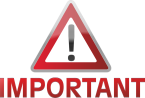 Si le/la signataire n’est pas le/la représentant.e légal.e de l’association, joindre le pouvoir lui permettant d’engager celle-ci.Activités201920192019201920192019201920192020202020202020ActivitésMaiJuinJuilletAoûtSept.OctobreNovembreDécembreJanvierFévrierMarsAvrilActivités202020202020202020202020202020202021202120212021ActivitésMaiJuinJuilletAoûtSept.OctobreNovembreDécembreJanvierFévrierMarsAvril